Министерство образования и науки РСО-АланияЦентр развития творчества детей и юношества «Заря» Тренинг для одаренных детей подросткового возраста  «Твой выбор» Дата проведения: 18.05.2017г.Время проведения: 17:00Старший методист: Гудиева Т.Т.г. Владикавказ - 2017г.Цель: Активизация процесса формирования психологической готовности подростков к профессиональному самоопределению.Ход занятия:1. Приветствие2. «Три кита» выбора профессии: «хочу», «могу», «надо»Педагог: В мире есть мало вещей, которые мы не можем выбрать. К ним относятся историческая эпоха, в которой мы живем, наши родители, события раннего детства. Все остальное в жизни в той или иной мере зависит от нашего выбора. И одним из наиболее ответственных, определяющих нашу судьбу, является выбор профессии. И есть смысл отнестись к этому как можно более серьезно. Для того, чтобы правильно выбрать профессию, нужно ориентироваться в трех вещах.Во-первых, определить, каковы Ваши профессиональные интересы и склонности. Кратко мы назовем их словом "хочу".Во-вторых, оценить, каковы Ваши профессионально важные качества: здоровье, квалификация и способности, которые определяют, в конечном счете, Вашу профессиональную пригодность и возможности. Проще говоря, ответить на тот вопрос, какое у вас "могу".В-третьих, узнать, какие профессии пользуются спросом на рынке труда, какие из них перспективные, по каким профессиям надо готовить специалистов, т.е. что сегодня обществу "надо".Если совместить все эти три компонента, то профессиональный выбор будет удачен, и отдача от такого человека в процессе его трудовой деятельности составляет, как показали исследования, все 100%. Если же нет интереса к профессии, то 85%.  А если нет интереса и способностей, а есть только отдельные умения и навыки в области профессиональной деятельности, то полезная отдача от такого человека лишь 30%.	3. Профориентационные упражнения:Упражнение «Детективы»Правила проведения: Каждому участнику профориентационного занятия необходимо нарисовать шесть предметов, которыми пользуется представитель какой-либо профессии, а затем всей группе предлагается угадать, что это за профессия.Игра «Профконсультация»Цель игры: познакомить обучающихся с процедурой правильного построения личных профессиональных планов, а также научить обучающихся оказывать посильную профориентационную помощь своим товарищам.Процедура проведения игры: 1 этап. Педагог знакомит участников с условиями.Инструкция: «Большое значение имеет правильный выбор профессии и построение профессиональной карьеры. В этом могут Вам помочь специалисты службы профориентации.К специалистам-профконсультантам приходят обучающиеся с родителями, чтобы посоветоваться о выборе профессии.Цель нашего занятия – научиться правильно оказывать помощь друзьям в выборе профессии и тем самым научиться лучше решать и свои собственные проблемы. Давайте распределим роли: "профконсультанта" (лучше двух), "обучающегося" и его "родителей".Профконсультанты и родители должны держаться серьезно, как взрослые, а обучающийся пусть будет самим собой. Вам предстоит разыграть сценку, в которой профконсультант оказывает помощь обучающемуся и его родителям. Старайтесь, чтобы в игре каждый сказал свое слово. Если нет вопросов, можете начинать игру. Я постараюсь не вмешиваться (при этом Педагог немного отсаживается от играющих)». 2 этап. Подведение итогов:- «Заслуживают ли профконсультанты вашей благодарности?» или- «Помогла ли вам консультация и в чем именно?».После этого Педагог сам может назвать некоторые ошибки профконсультантов, а также ошибочные высказывания обучающихся и родителей и рассказать (или показать) как можно было бы действовать правильно.Упражнение "Человек - профессия"Цель упражнения: побуждение интереса участников к выбору профессии; дать возможность участникам "посмотреть на себя со стороны".Это упражнение является профориентационной модификацией игр типа "ассоциации".Выбирается участник, которому предстоит отгадать другого загаданного игрока. Ему дается на это три попытки.Правила: отгадывающий должен задавать всем присутствующим один и тот же вопрос: "С какой профессией ассоциируется загаданный человек?" Каждый должен отвечать, стараясь выбрать наиболее подходящую для него профессию (при этом разные участники могут называть одну и ту же профессию).4. Тестирование по методикае Л.А. Йовайши (профориентация)         Методика Л.А. Йовайши предназначена для определения склонностей личности к различным сферам профессиональной деятельности.Инструкция. «Вам будет предложен перечень положений или вопросов, имеющих два варианта ответа. Определите, какому из вариантов Вы отдаете предпочтение, и зафиксируйте это в бланке для ответов. 
Если Вы полностью согласны с вариантом «а» и не согласны с вариантом «б», то в клетку с цифрой, соответствующей номеру вопроса или утверждения, и буквой «а» поставьте 3, а в клетку «б» - 0. 
Если Вы не согласны как с вариантом «а», так и с вариантом «б», то выберите из них наиболее предпочтительный для Вас и оцените его в 2 балла, менее предпочтительный вариант оценивается в 1 балл. 
Отвечайте на вопросы, не пропуская ни одного из них».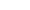 ОпросникПредставьте, что Вы на выставке. Что Вас больше привлекает в экспонатах: 
а) цвет, совершенство форм; 
б) их внутреннее устройство (как и из чего они сделаны).Какие черты характера в человеке Вам больше всего нравятся: 
а) дружелюбие, чуткость, отсутствие корысти; 
б) мужество, смелость, выносливость.Служба быта оказывает людям разные услуги. Считаете ли Вы необходимым: 
а) и впредь развивать эту отрасль, чтобы всесторонне обслуживать людей; 
б) создавать такую технику, которой можно было бы самим пользоваться в быту.Какое награждение Вас больше бы обрадовало. 
а) за общественную деятельность; 
б) за научное изобретение.Вы смотрите военный или спортивный парад. Что больше привлекает Ваше внимание: 
а) сложность ходьбы, грациозность участников парада; 
б) внешнее оформление колонн (знамена, одежда и пр.).Представьте, что у Вас много свободного времени. Чем бы Вы охотнее занялись: 
а) чем-либо практическим (ручным трудом); 
б) общественной работой (на добровольных началах).Какую выставку Вы бы с большим удовольствием посмотрели: 
а) новинок научной аппаратуры (в области физики, химии, биологии); 
б) новых продовольственных товаров.Если бы в школе было два кружка, какой бы Вы выбрали: 
а) музыкальный; 
б) технический.Если бы Вам предоставили пост директора школы, на что бы Вы обратили большее внимание: 
а) на сплоченность коллектива; 
6) на создание необходимых удобств.Какие журналы Вы бы с большим удовольствием читали: 
а) литературно-художественные; 
б) научно-популярные.Что важнее для человека: 
а) создавать себе благополучный, удобный быт; 
б) жить без некоторых удобств, но иметь возможность пользоваться сокровищницей искусства, создавать искусство.Для благополучия общества необходимо:. 
а) техника; 
б) правосудие.Какую из двух книг Вы бы с большим удовольствием читали: 
а) о развитии науки в нашей стране; 
б) о достижениях спортсменов нашей страны.В газете две статьи разного содержания. Какая из них вызвала бы у Вас большую заинтересованность: 
а) о машине нового типа; 
б) о новой научной теории.Какая из двух работ на свежем воздухе Вас больше бы привлекала: 
а) работа, связанная с постоянными передвижениями (агроном, лесничий, дорожный мастер); 
б) работа с машинами.Какая, на Ваш взгляд, задача школы важнее: 
а) подготовить учащихся к работе с людьми, чтобы они могли помогать другим создавать материальные блага; 
б) подготовить учащихся к практической деятельности, к умению создавать материальные блага.Что, на Ваш взгляд, следует больше ценить у участников самодеятельности: 
а) то, что они несут людям искусство и красоту; 
б) то, что они выполняют общественно полезную работу.Какая, на Ваш взгляд, область деятельности человека в дальнейшем будет иметь доминирующее значение: 
а) физика; 
б) физическая культура.Что обществу принесет больше пользы: 
а) забота о благосостоянии граждан; 
б) изучение поведения людей.Какого характера научную работы Вы бы выбрали: 
а) работу с книгами в библиотеке; 
б) работу на свежем воздухе в экспедиции.Представьте, что Вы - профессор университета. Чему Вы отдали бы предпочтение в свободное от работы время: 
а) занятиям по литературе; 
б) опытам по физике, химии.Вам представляется возможность совершить путешествие в разные страны. В качестве кого Вы охотнее поехали бы: 
а) как известный спортсмен на международные соревнования; 
б) как известный специалист по внешней торговле с целью покупки необходимых товаров для нашей страны.Какие лекции слушали бы Вы с большим удовольствием: 
а) о выдающихся художниках; 
б) о выдающихся ученых.Что Вас больше привлекает при чтении книг: 
а) яркое изображение смелости и храбрости героев; 
б) прекрасный литературный стиль.Вам представляется возможность выбора профессии. Какой из них Вы бы отдали предпочтение: 
а) работе малоподвижной, но связанной с созданием новой техники; 
б) физической культуре или другой работе, связанной с движением.Какими выдающимися учеными Вы больше интересуетесь: 
а) Поповым и Циолковским; 
б) Менделеевым и Павловым.Как Вам кажется, на что следовало бы в школе обратить большее внимание: 
а) на спорт, так как это нужно для укрепления здоровья; 
б) на успеваемость учащихся, так как это необходимо для будущего.Что бы Вас больше заинтересовало в печати: 
а) сообщение о состоявшейся художественной выставке; 
б) известие о прошедшем митинге в защиту прав человека.Если бы Вам представилась возможность занять определенный пост, какой бы Вы выбрали: 
а) главного инженера завода; 
б) директора универмага.Как Вы считаете, что важнее: 
а) много знать;
б) создавать материальные блага.Лист для ответовОбработка результатов и интерпретацияВ заполненном листе ответов в каждом столбце подсчитывается количество баллов. Результаты записываются под каждым столбцом, который соответствует определенной сфере профессиональных интересов: 1-й столбец - сфера искусства 
2-й столбец - сфера технических интересов 
3-й столбец - сфера работы с людьми 
4-й столбец - сфера умственного труда 
5-й столбец - сфера физического труда 
6-й столбец - сфера материальных интересов. Анализируя полученные данные, необходимо выделить столбцы, содержащие наибольшее количество баллов, и эти сферы деятельности можно считать предпочитаемыми испытуемым. Столбцы, содержащие наименьшее количество баллов, отражают сферы деятельности, отвергаемые испытуемым.Анализируя полученные данные, необходимо выделить сферы, содержащие наибольшее количество баллов, и эти сферы деятельности можно считать самыми предпочтительными. Интерпретация: 1)  сфера работы с людьми: учитель, педагог, экскурсовод, воспитатель,  социолог, психолог, менеджер по персоналу, следователь. 2)  сфера умственного труда: ученый-исследователь (математик, физик, химик, кибернетик, археолог, геолог),  инженер, юрист, врач, эколог, архитектор, продюсер. 3) сфера технических интересов:  программист, электротехник, радиотехник, Web -мастер, статистик, водитель, технолог, диспетчер, секретарь-машинистка, телефонист. 4) сфера эстетики и искусства: художник, дизайнер, писатель, поэт,  режиссер, артист, конструктор, косметолог, костюмер, гример, кондитер, портной-кутюрье, цветовод.  5) сфера физического труда,  подвижной деятельности: спортсмен, фотограф, экспедитор, парикмахер,  бармен, официант, стюардесса, продавец, закройщик, специалист по ремонту, кассир, медперсонал, бригадир, кладовщик,  почтальон,  фермер,  водитель-дальнобойщик, полицейский, военный. 6) сфера материальных интересов,  планово-экономических видов работ: экономист, администратор, менеджер, предприниматель, аудитор, специалист по рекламе, брокер, агент страховых компаний, коммерсант, завхоз.Тренинг для одаренных детей "Твой выбор"1а1б2а2б3а3б4а4б5а5б6а6б7а7б8а8б9а9б10а10б11а11б12а12б13а13б14а14б15а15б16а16б17а17б18а18б19а19б20а20б21а21б22а22б23а23б24а24б25а25б26а26б27а27б28а28б29а29б30а30б